Распоряжение№ 23                                                                                                      от 09.03.2023О проведении ярмарокна территории муниципальногообразования «пгт Камские Поляны» Нижнекамского муниципального района Республики ТатарстанВ соответствии со ст. 11 Федерального закона от 28.12.2009 № 381-ФЗ "Об основах государственного регулирования торговой деятельности в Российской Федерации" и Постановлением Кабинета Министров Республики Татарстан от 04.03.2011 № 171 "Об утверждении Порядка организации ярмарок и продажи товаров (выполнения работ, оказания услуг) на них на территории Республики Татарстан", в целях обеспечения населения пгт Камские Поляны Нижнекамского муниципального района продукцией республиканских сельхозтоваропроизводителей по доступным ценам, расширения рынков сбыта и совершенствования торгового обслуживания РАСПОРЯЖАЮСЬ:1. Организовать выездную торговлю продуктами питания и сельскохозяйственной продукцией с минимальной торговой наценкой на территории муниципального образования «пгт Камские Поляны» на площади перед ледовым дворцом «Олимпия» 8, 15, 22, 29 апреля 2023 года.1.1. Утвердить план мероприятий по организации и проведению ярмарки и продажи товаров на ней на территории муниципального образования«пгт Камские Поляны» (Приложение № 1).1.2. Опубликовать план мероприятий по организации и проведению ярмарки, продажи товаров на ней на официальном сайте муниципального образования «пгт Камские Поляны» Нижнекамского муниципального района Республики Татарстан.1.3. Установить, что торговля в местах проведения сельскохозяйственных ярмарок допускается с автотранспортных средств и лотков при наличии необходимых сопроводительных документов и надлежащем содержании мест торговли.2. Направить письмо в адрес врио начальника ОП «Камскополянский» Р. Р. Шакирова о содействии в охране общественного порядка в период проведения указанных мероприятий.3. Контроль над исполнением настоящего распоряжения оставляю за собой.									Н. В. ЧачакаевПриложение № 1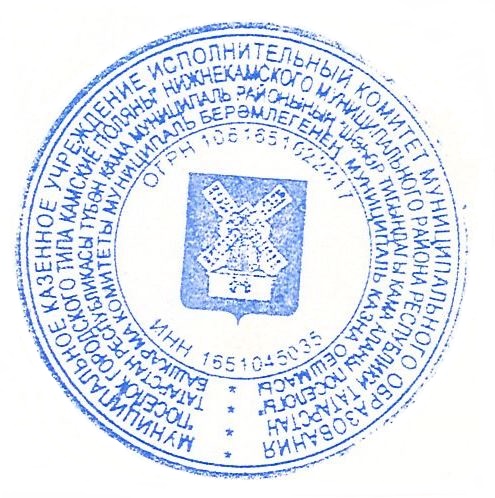 Утвержда юРуководитель Исполнительного комитета МО «пгт Камские Поляны»Нижнекамского муниципального района РТ                                        Н. В. Чачакаев                                            09.03.2023 г.ПЛАНмероприятий по организации и проведению ярмароки продажи товаров на них на территории муниципального образования «пгт Камские Поляны»на площади перед ледовым дворцом «Олимпия» 8, 15, 22, 29 апреля 2023 года№п/пМероприятияСрок исполненияОтветственныеОбщее руководство за ходом подготовки мероприятия.8, 15, 22, 29 апреля 2023 годаЗаместитель руководителя ИК МО «пгт Камские Поляны»Жуков О.Д.Организация работ по привлечению к участию в ярмарке производителей продукции, предпринимателей, юридических и физических лиц.не позднее, чем за два дня до даты проведения ярмаркиСпециалист I категории отдела наружной рекламы, информации, благоустройства и муниципального контроля ИК МО «пгт Камские Поляны»Лазарева А.П.Прием и рассмотрение заявок, выдача разрешений на участие в ярмарке участникам, чьи заявки признаны соответствующими установленным требованиям.не позднее, чем за один день до даты проведения ярмаркиЗаместитель руководителя ИК МО «пгт Камские Поляны»Жуков О.Д.Обеспечение подключения торговых объектов в местах проведения ярмарки к источникам энергоснабжения.не позднее, чем за один день до даты проведения ярмаркиДиректор ООО «Жилищный Сервис» Наумов В.И. Информирование населения через СМИ:- о проведении праздничной ярмарки;- о перечне мест проведения ярмарки;- о возможности приобретения товаров в месте проведения ярмаркидо 10.03.2023г.Ведущий специалист отдела делопроизводства ИК МО «пгт Камские Поляны» Кондратьева К.С.Разработка схемы размещения торговых мест на площадках проведения ярмарки с учетом определения торговых мест для реализации сельскохозяйственной продукции.до 17.03.2023г.отдел наружной рекламы, информации, благоустройства и муниципального контроля ИК МО «пгт Камские Поляны»Подготовка и утверждение рекомендуемого перечнятоваров, реализуемых на специализированной ярмарке.до 17.03.2023г.Специалист I категории отдела наружной рекламы, информации, благоустройства и муниципального контроля ИК МО «пгт Камские Поляны»Лазарева А.П.Обеспечение уборки территории в местах проведения ярмарки.Весь периодДиректор ООО «КомСервис» Краснов М.В. Обеспечение общественного порядка и безопасности дорожного движения в местах проведения ярмарки.Весь периодВрио начальника ОП «Камскополянский»Управления МВД России            по Нижнекамскому районуШакиров Р.Р.Установка в местах проведения ярмарки стенда, содержащего информацию о режиме работы ярмарки и плане эвакуации людей и материальных ценностей в случае возникновения чрезвычайных ситуаций.Весь периодСпециалист I категории отдела наружной рекламы, информации, благоустройства и муниципального контроля ИК МО «пгт Камские Поляны»Лазарева А.П.Опубликование настоящего плана мероприятий на сайте Камских Полян.до 10.03.2023г.Ведущий специалист отдела делопроизводства ИК МО «пгт Камские Поляны» Кондратьева К.С.Контроль над исполнением Плана мероприятий по организации ярмарки и продажи товаров на ней.весь периодЗаместитель руководителя ИК МО «пгт Камские Поляны»Жуков О.Д.